QPCR set upManual vs. RobotEx. hBeta-2 MicroglobulinManualStd Curve:Slope -3.430Efficiency 96.5%Correl. Coeff. 0.997Unknown: Ct 24.74±0.36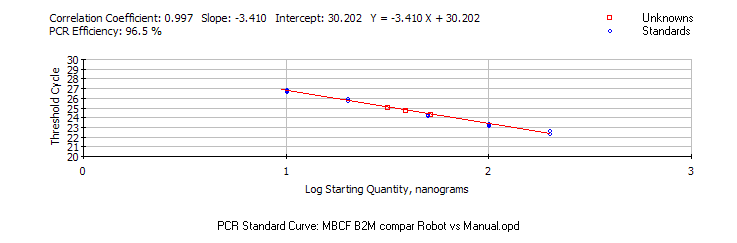 RobotStd Curve:Slope -3.341Efficiency 99.2%Correl. Coeff. 0.996Unknown: Ct 24.68±0.50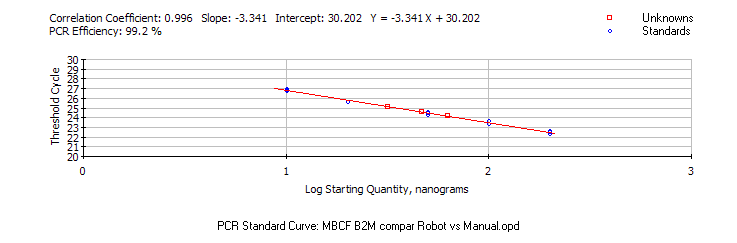 